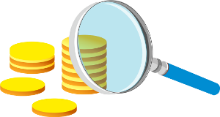 ОТРИМУВАЧ ПЛАТЕЖУ: ГУК у Рівн.обл/Володим.сел.ТГ/22012500Банк отримувача: Казначейство України (ЕАП)КОД ОТРИМУВАЧА (ЄДРПОУ): 38012494РАХУНОК: UA418999980334149879000017503ПРИЗНАЧЕННЯ ПЛАТЕЖУ:  Плата за надання інших адміністративних послугНазва послугиСтрокиВартість послуги у 2023 роціДекларування/реєстрація місця проживання у разі звернення особи протягом встановленого Законом строкудо 30 календарних днів від дати зняття з реєстрації місця проживання40,26Декларування місця проживання/реєстрація місця проживання у разі звернення особи з порушенням встановленого Законом строкупонад  30 календарних днів від дати зняття з реєстрації місця проживання67,10